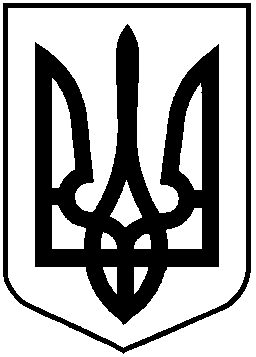 НАЦІОНАЛЬНА КОМІСІЯ З ЦІННИХ ПАПЕРІВТА ФОНДОВОГО РИНКУР І Ш Е Н Н Я25.04.2019                       	               м. Київ                                                № 241З метою забезпечення реалізації єдиної державної політики на ринку цінних паперів України та виконання вимог Закону України “Про засади державної регуляторної політики у сфері господарської діяльності”Національна комісія з цінних паперів та фондового ринкуВИРІШИЛА:1. Затвердити Зміни до Плану діяльності Національної комісії з цінних паперів та фондового ринку з підготовки проектів регуляторних актів на 2019 рік, затвердженого рішенням Національної комісії з цінних паперів та фондового ринку від 04.12.2018 № 840 (додаються).2. Департаменту методології регулювання професійних учасників ринку цінних паперів забезпечити оприлюднення цього рішення на офіційному веб-сайті Національної комісії з цінних паперів та фондового ринку.3. Контроль за виконанням цього рішення покласти на членів Національної комісії з цінних паперів та фондового ринку Панченка О. та Тарабакіна Д.Голова Комісії								Т. ХромаєвПротокол засідання Комісії							від 25.04.2019 № 28Зміни до Плану діяльності Національної комісії з цінних паперів та фондового ринку з підготовки проектів регуляторних актів на 2019 рік1. Доповнити План наступними пунктами:Про затвердження Змін до Плану діяльності Національної комісії з цінних паперів та фондового ринку з підготовки проектів регуляторних актів на 2019 рікЗ А Т В Е Р Д Ж Е Н ОРішення Національної комісії з цінних паперів та фондового ринку від 25.04.2019р. № 241№ з/пНазва проекту регуляторного актаЦіль прийняття проекту регуляторного актаТермін виконання (подання на розгляд Комісії)Назва структурного підрозділуПроект рішення Національної комісії з цінних паперів та фондового ринку «Про внесення змін до деяких нормативно-правових актів Національної комісії з цінних паперів та фондового ринку (щодо окремих змін законодавства)»З метою приведення деяких нормативно-правових актів у відповідність до окремих ЗаконівІІ кварталДепартамент методології регулювання професійних учасників ринку цінних паперівПроект рішення Національної комісії з цінних паперів та фондового ринку «Про внесення змін до деяких нормативно-правових актів Національної комісії з цінних паперів та фондового ринку (щодо реєстраційних процедур інститутів спільного інвестування»Удосконалення та приведення у відповідність до законодавстваУдосконалення нормативно-правового акта, виходячи з практики його застосування, а також приведення у відповідність до окремих Законів.ІІ кварталДепартамент методології регулювання професійних учасників ринку цінних паперів